ЯРЛЫЧКИ«Утренние ритуалы»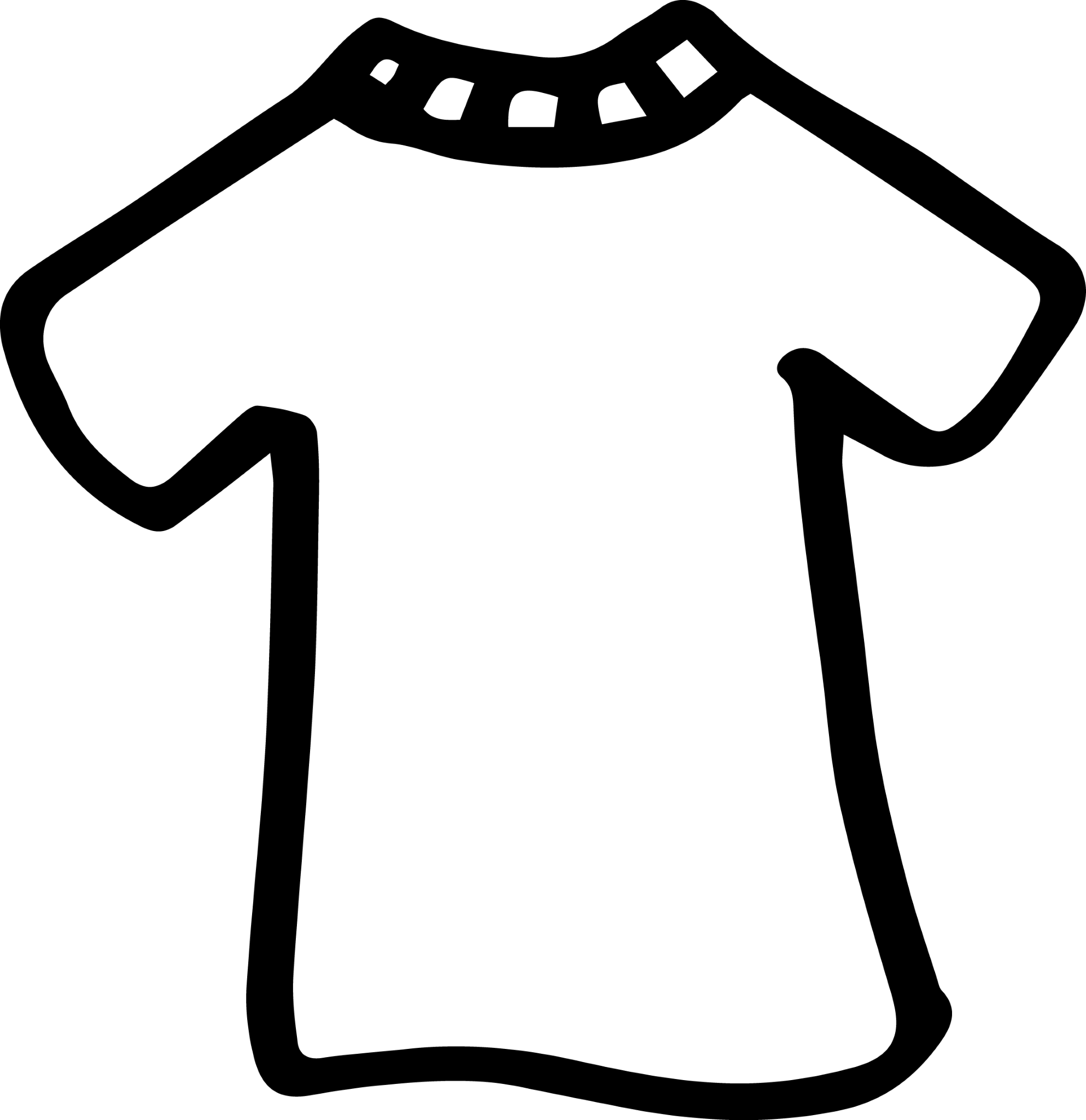 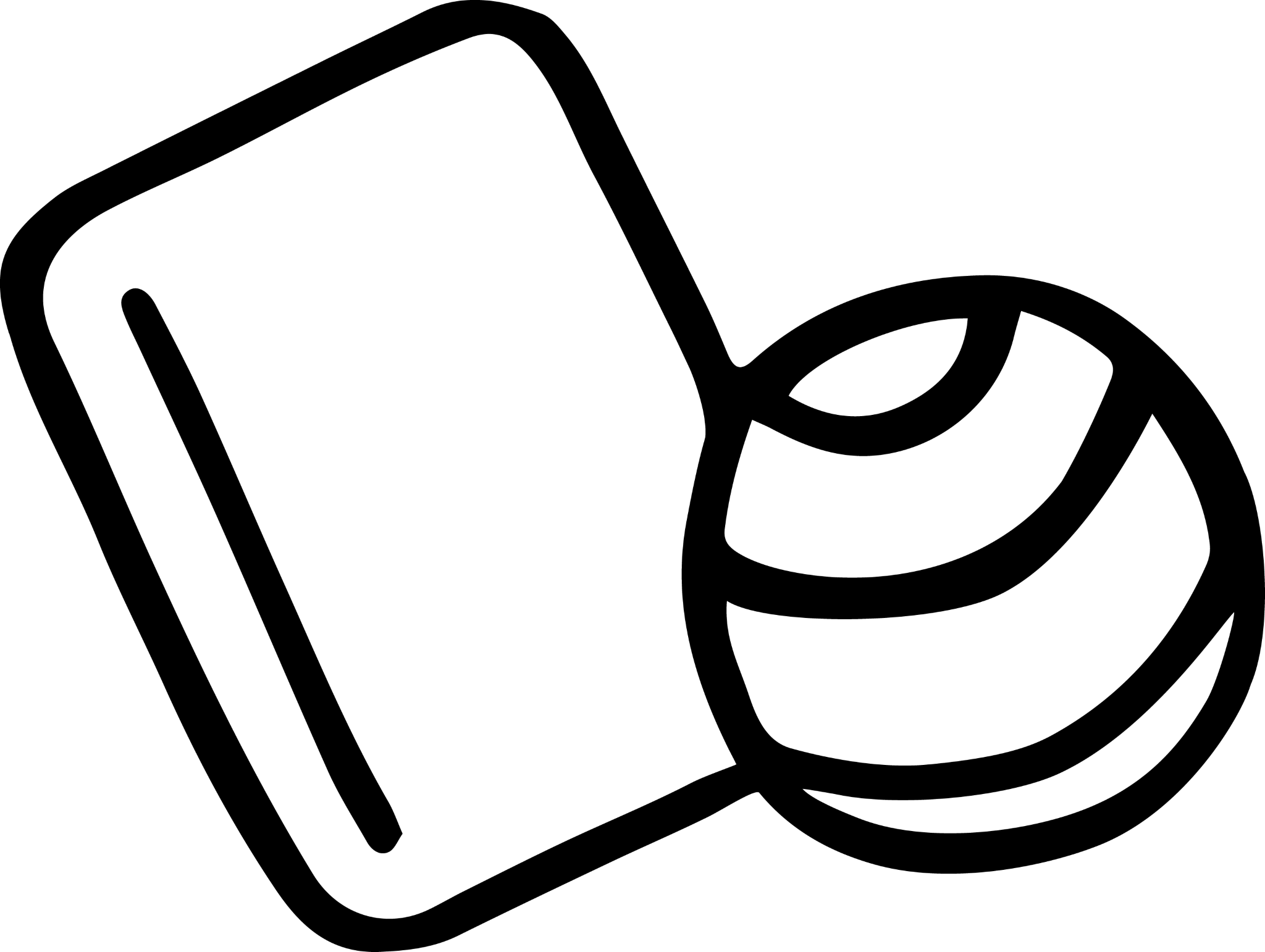 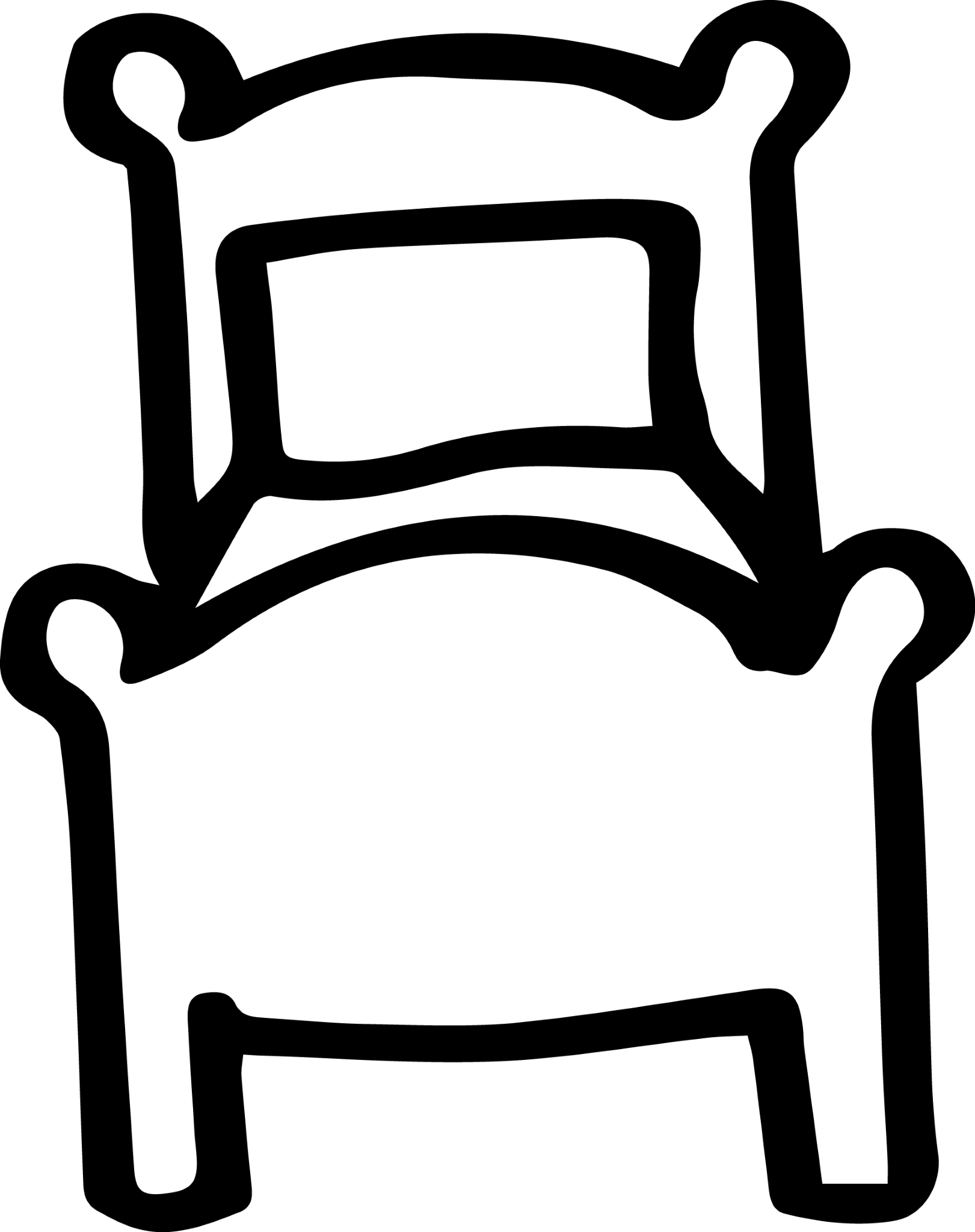 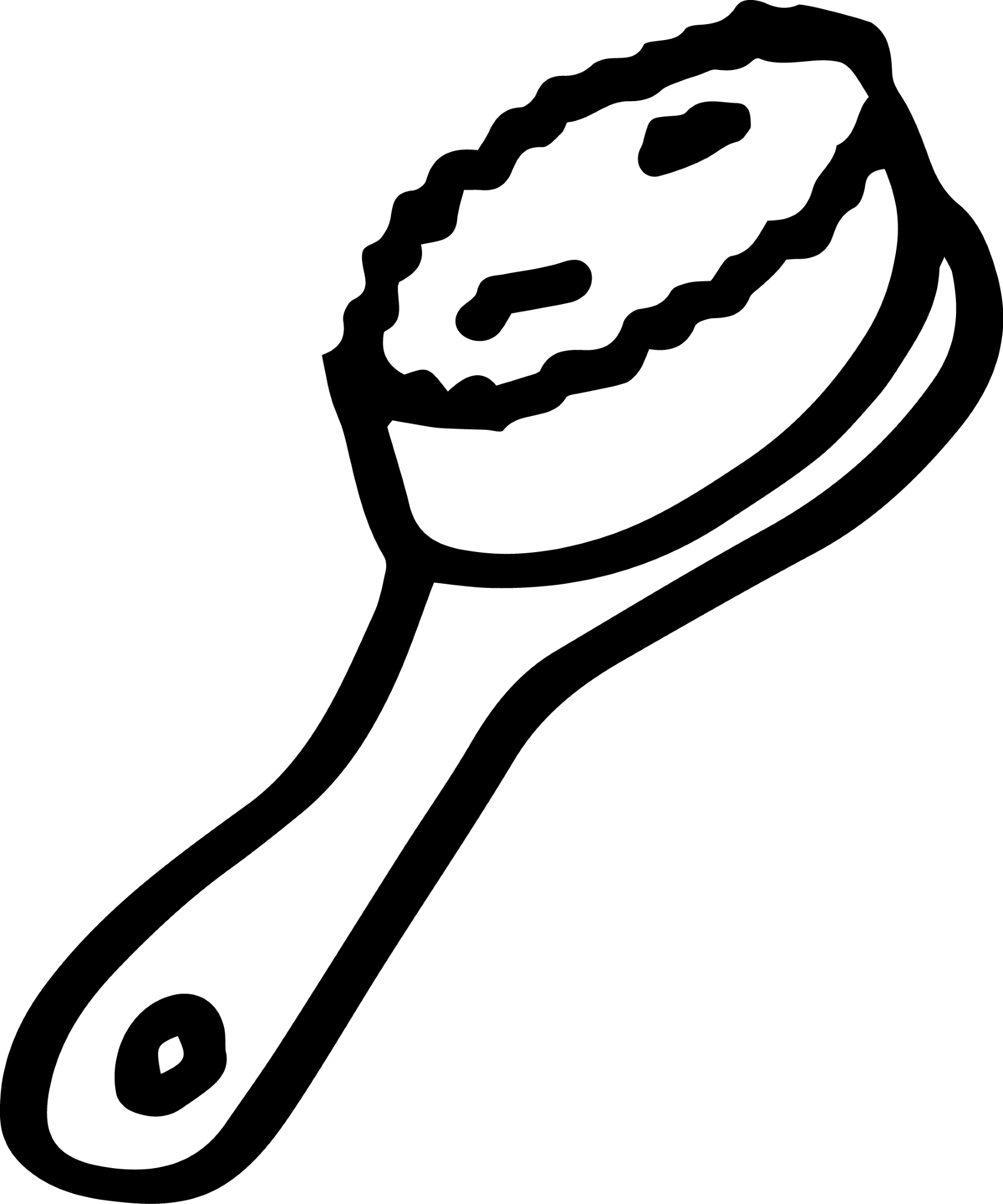 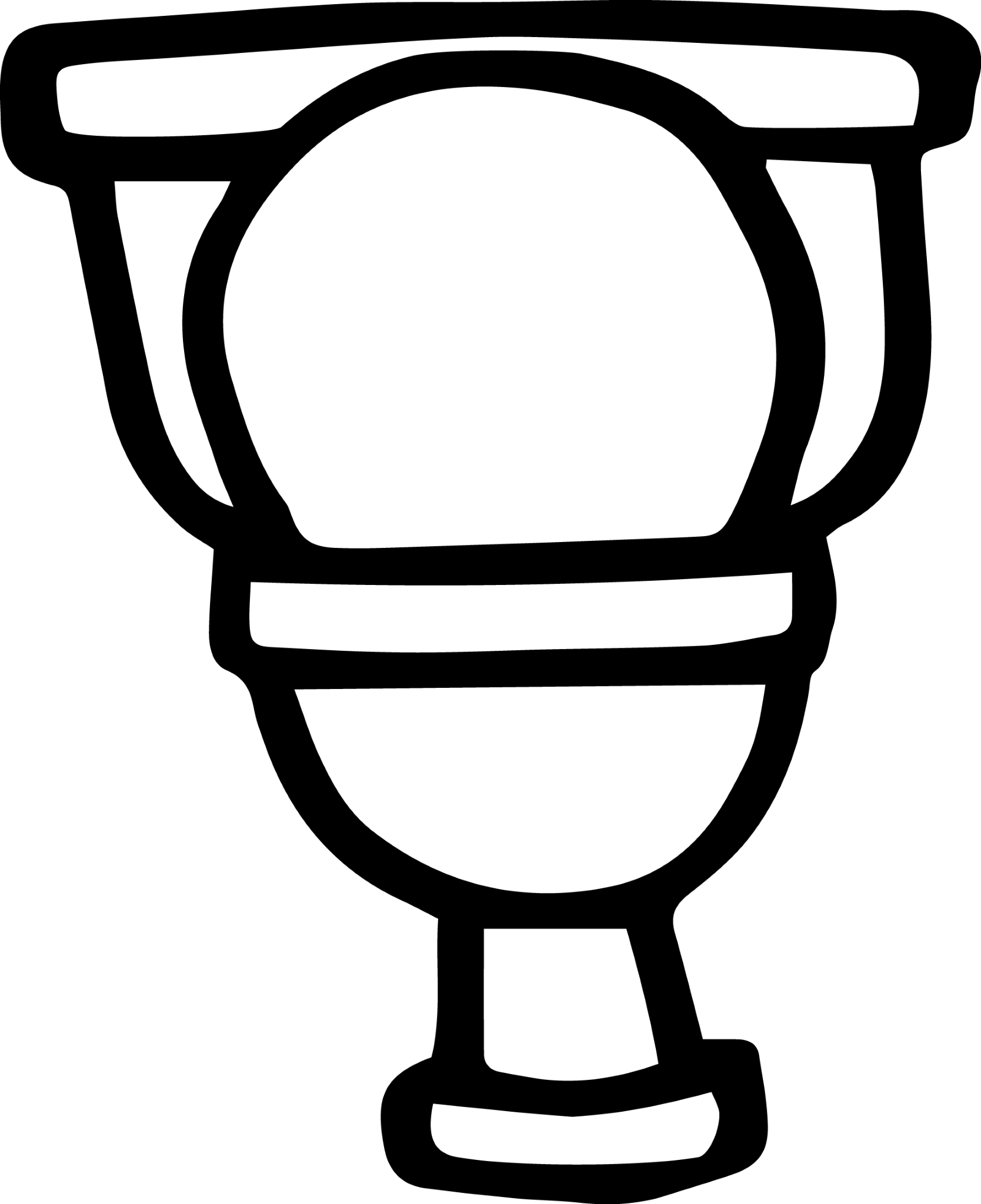 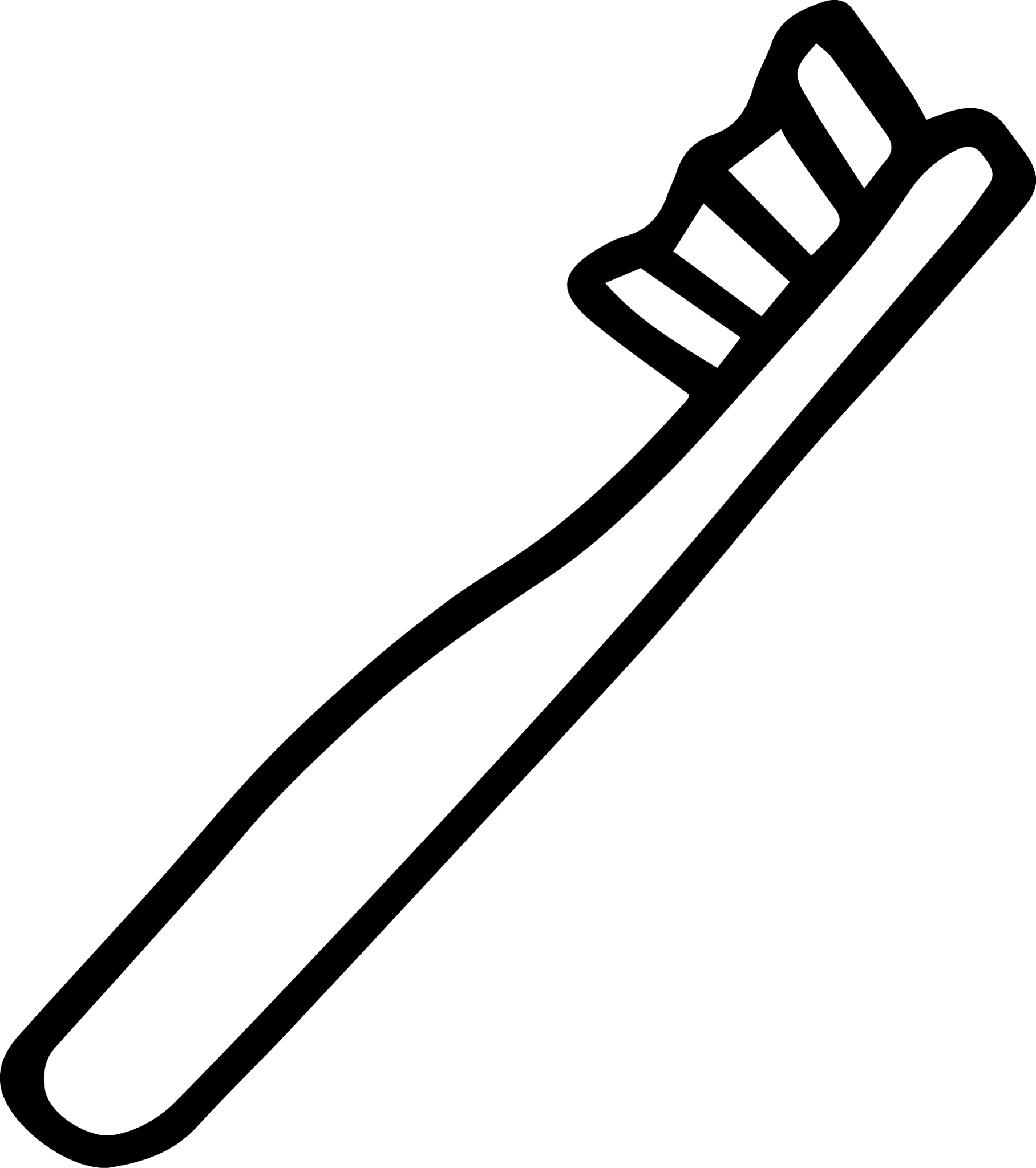 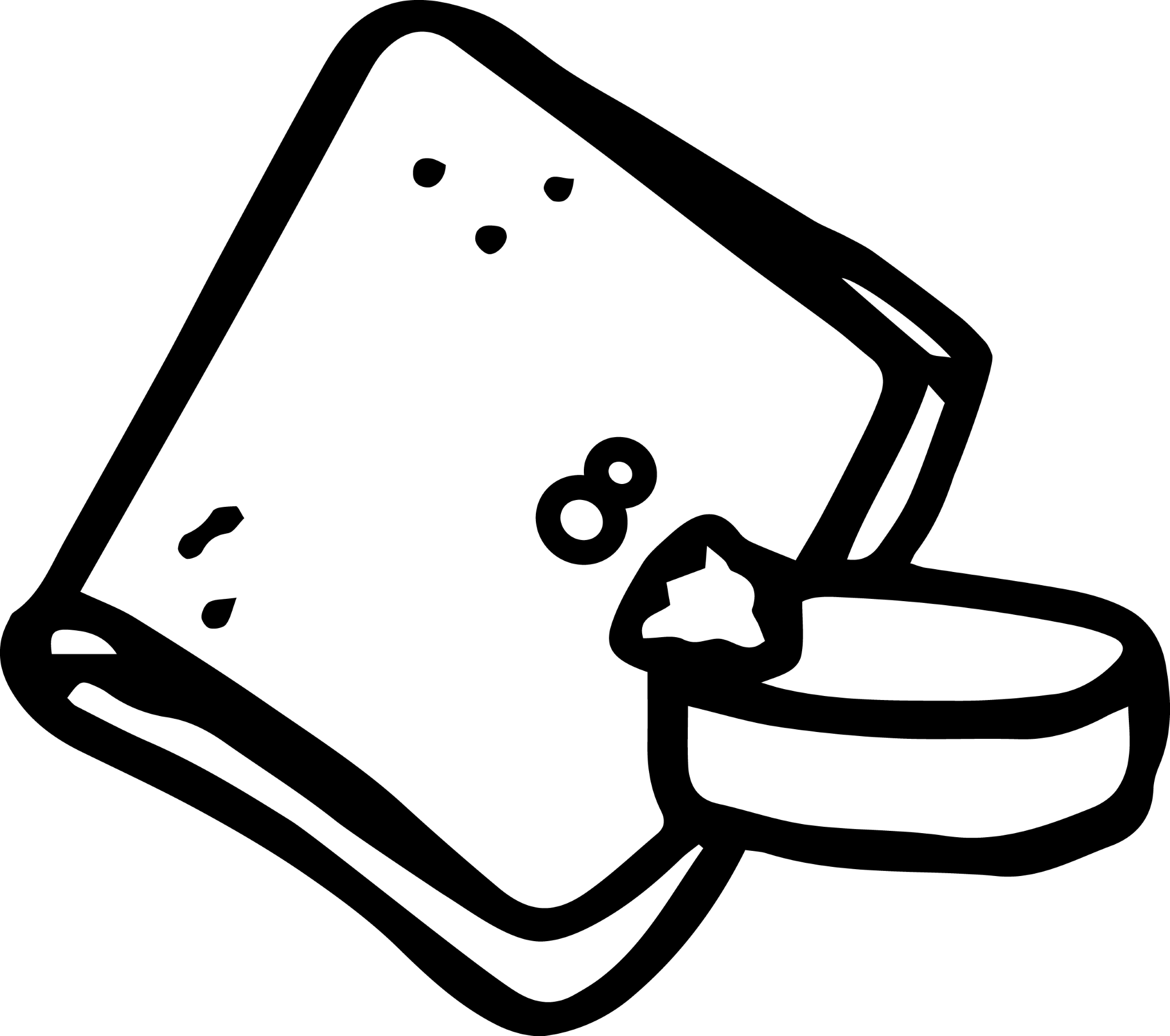 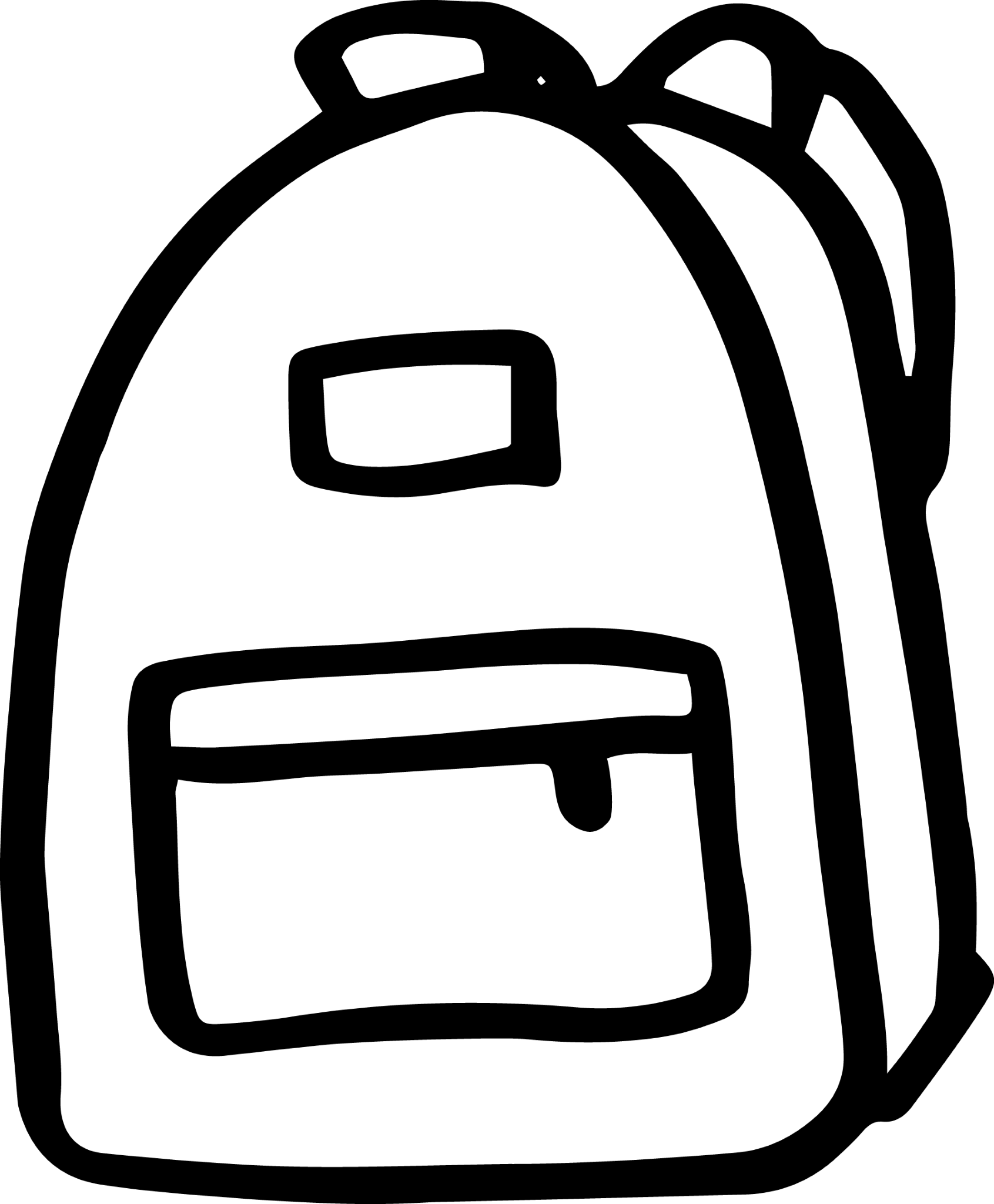 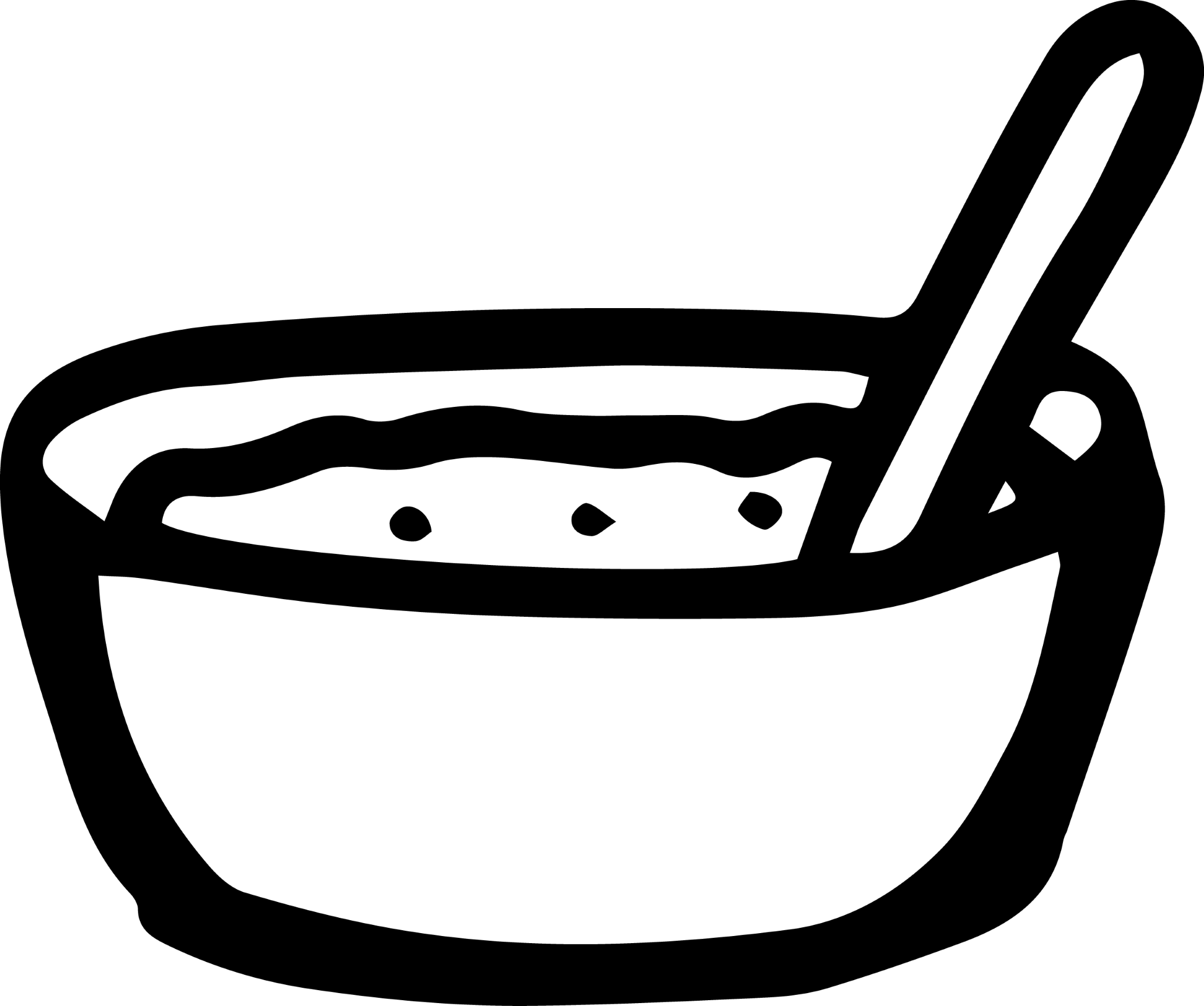 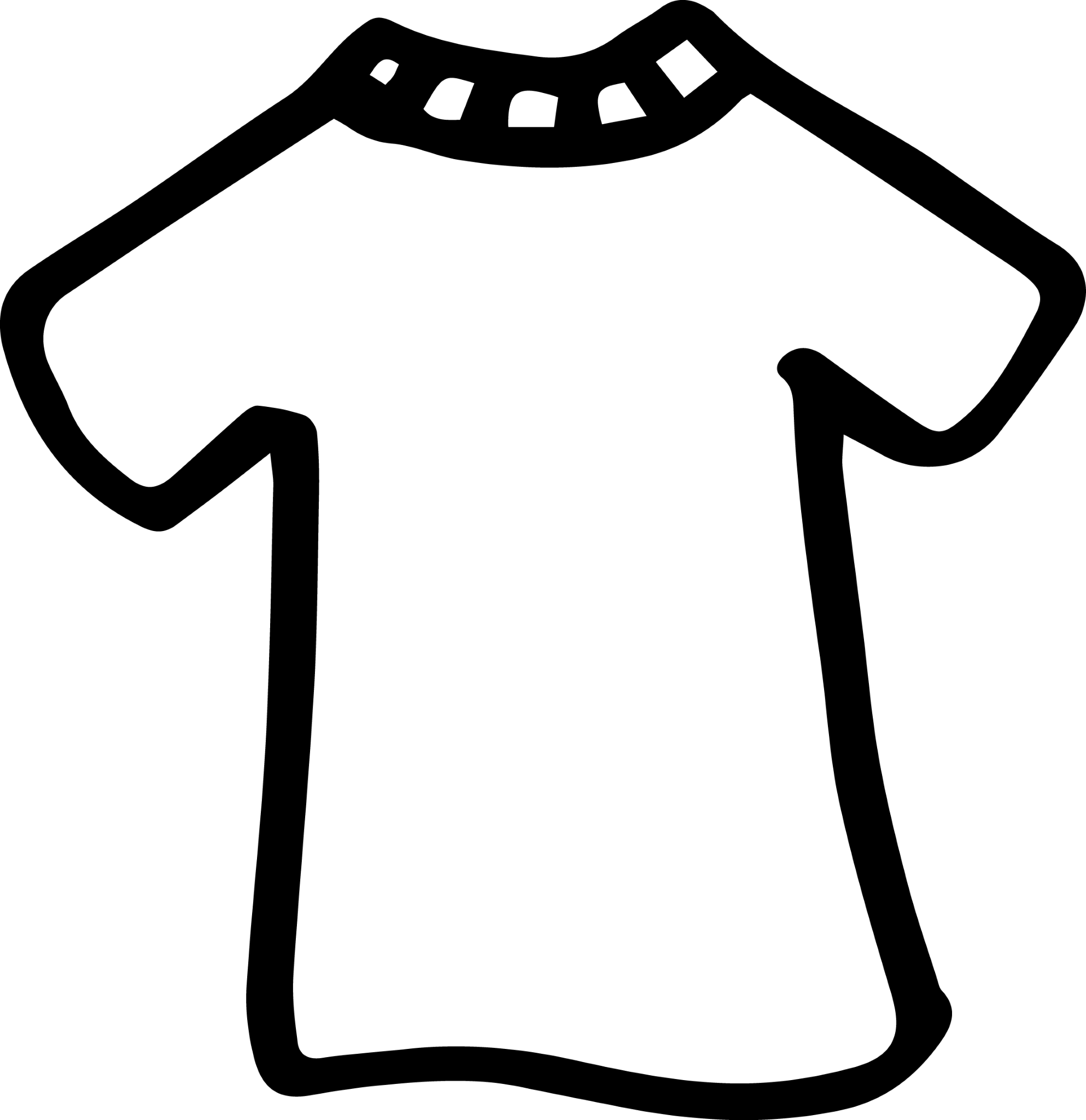 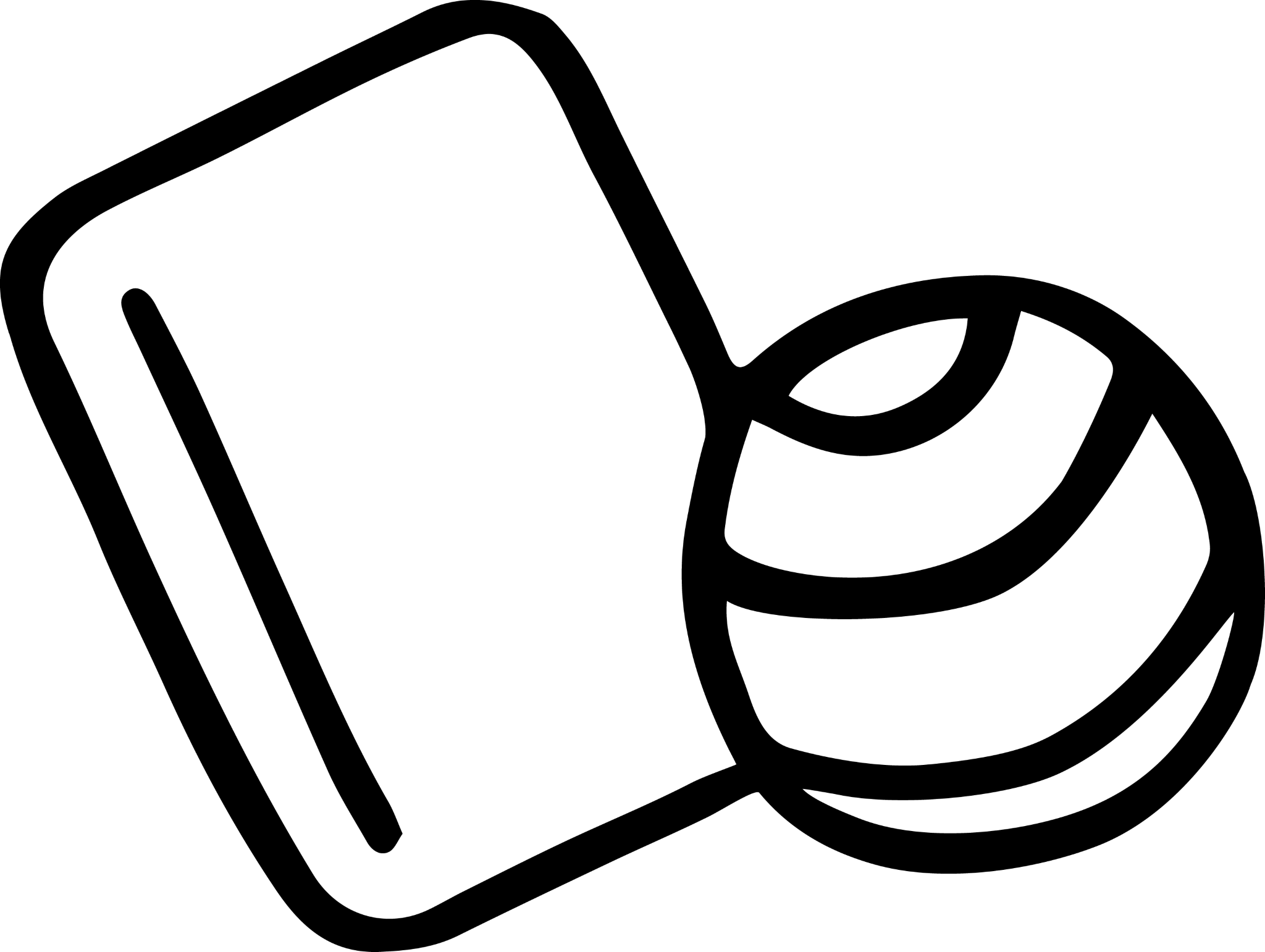 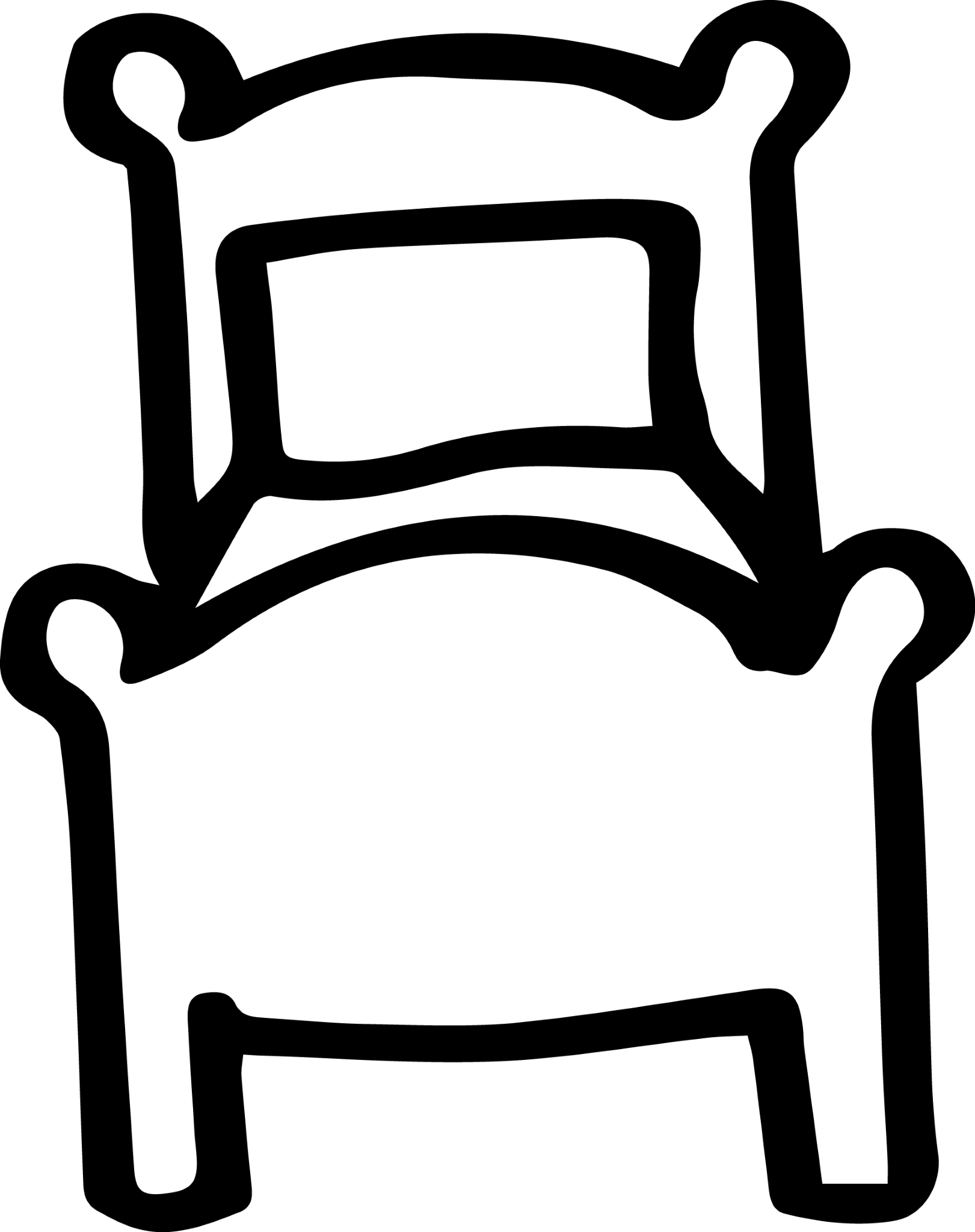 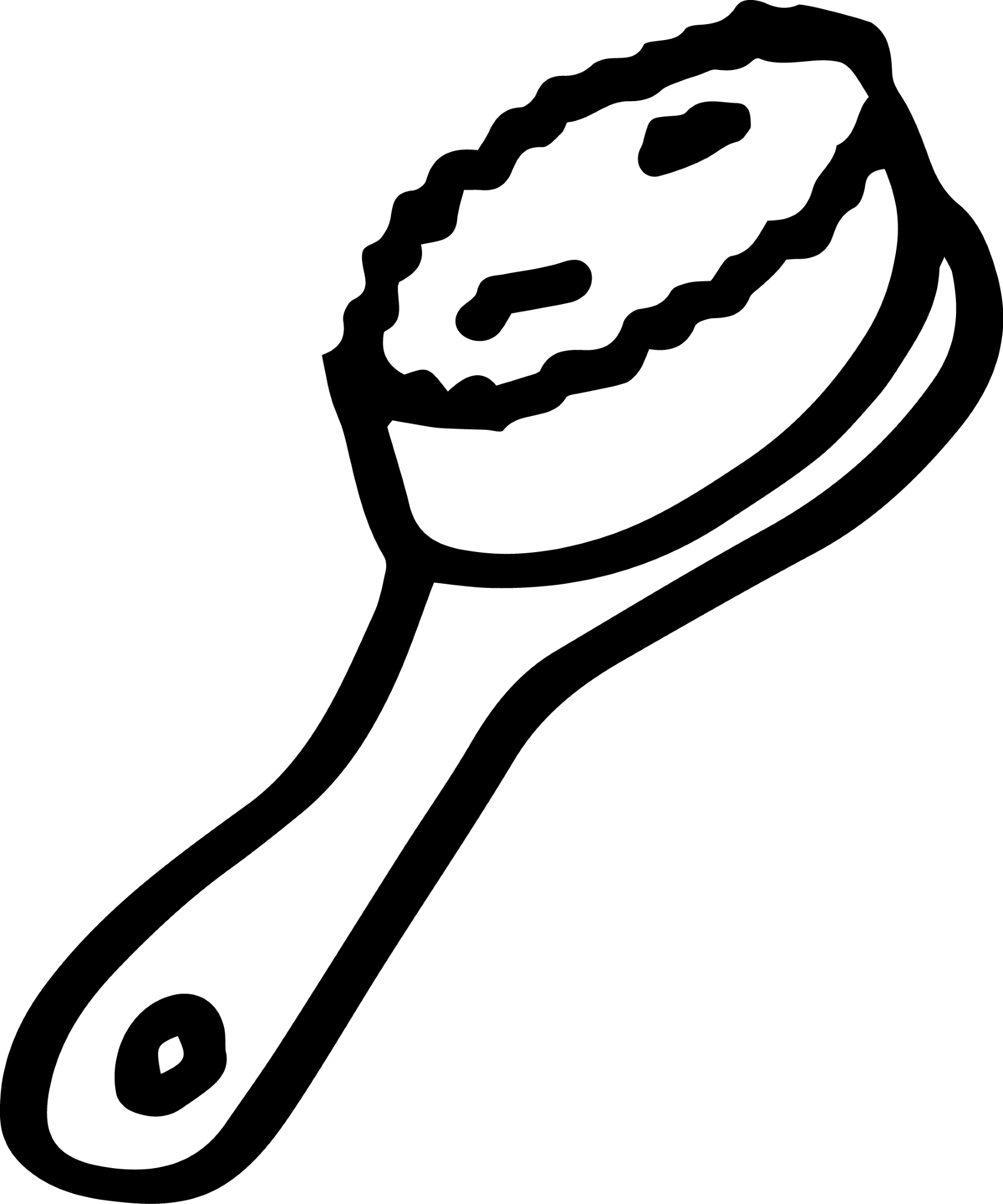 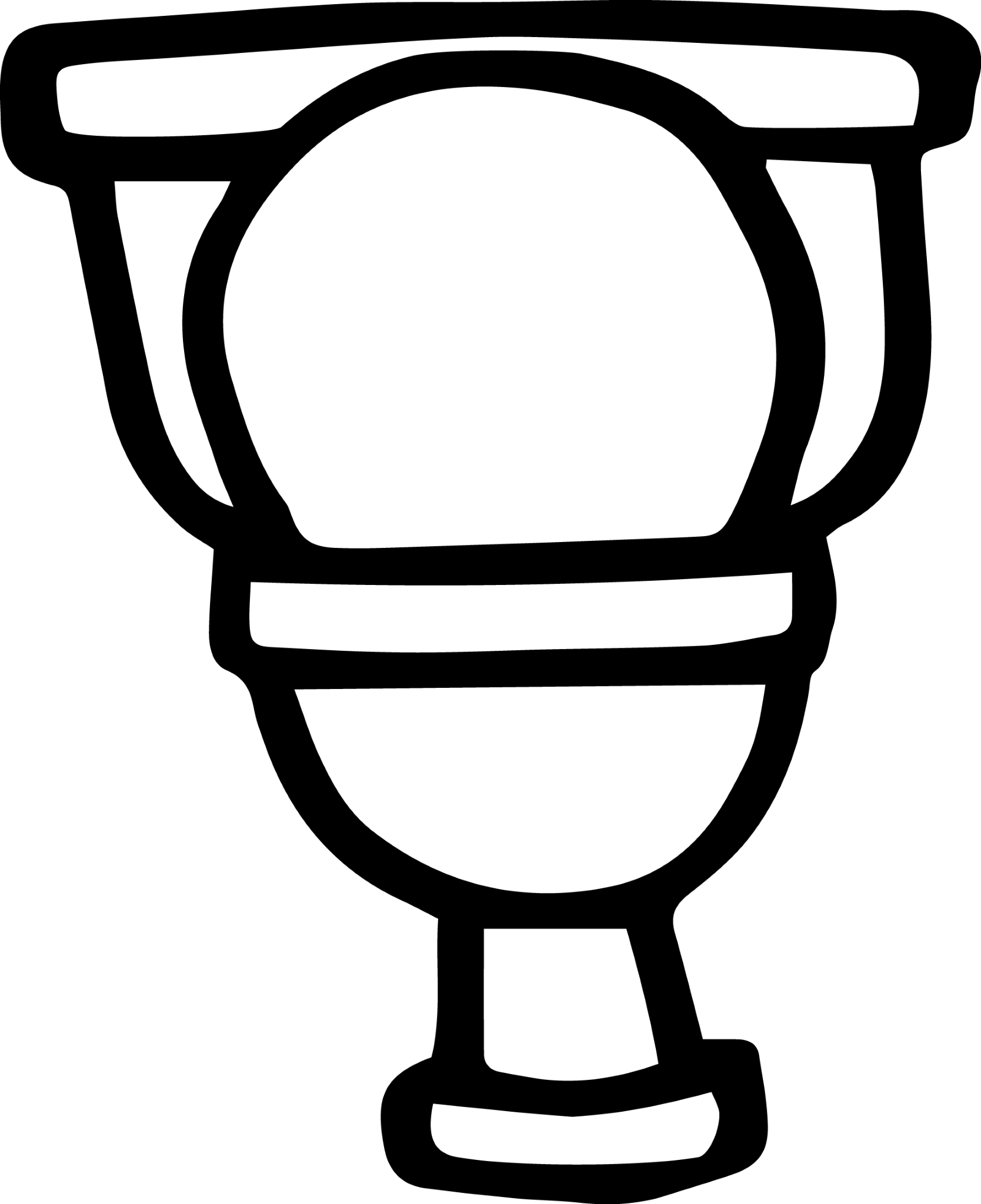 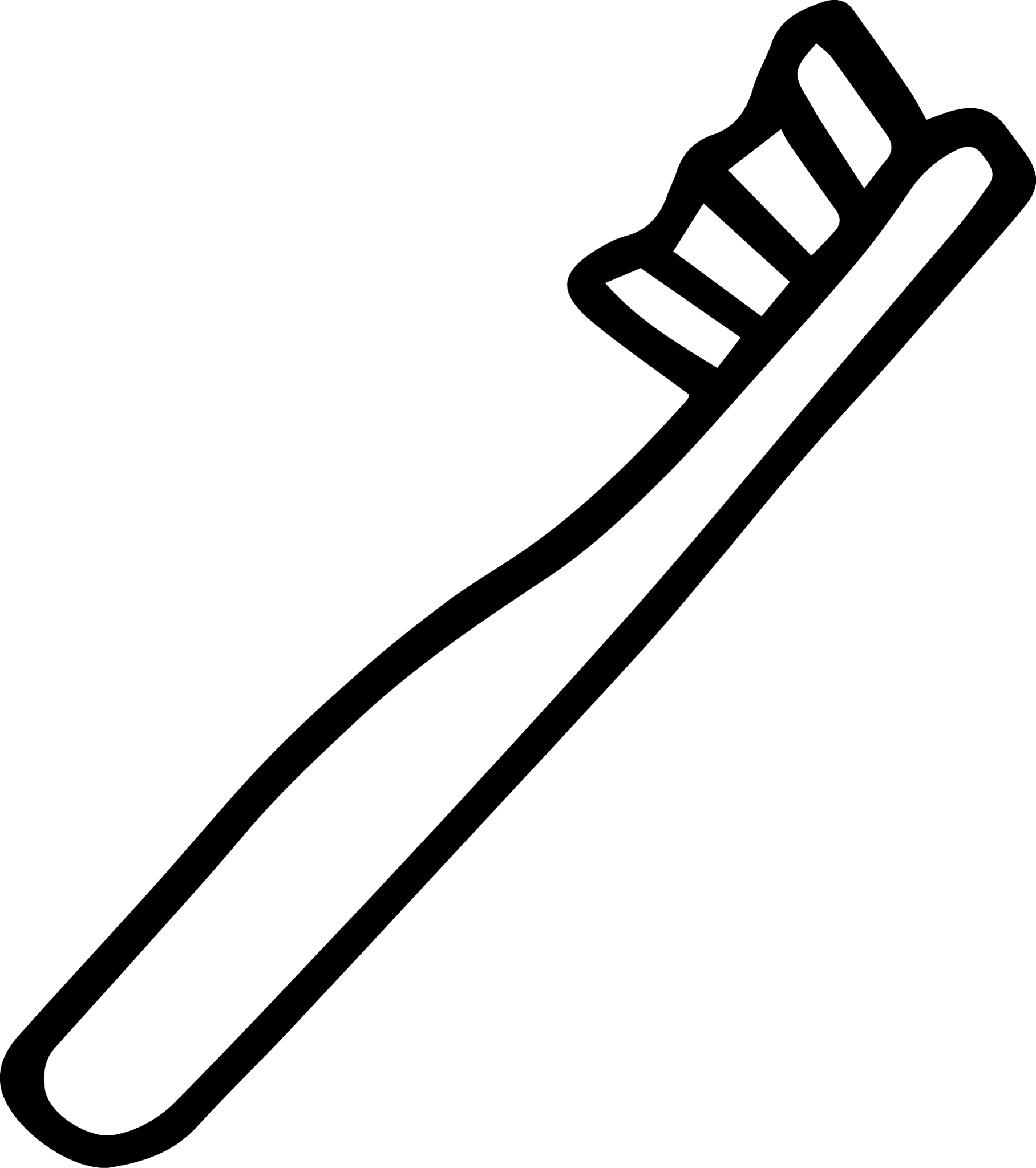 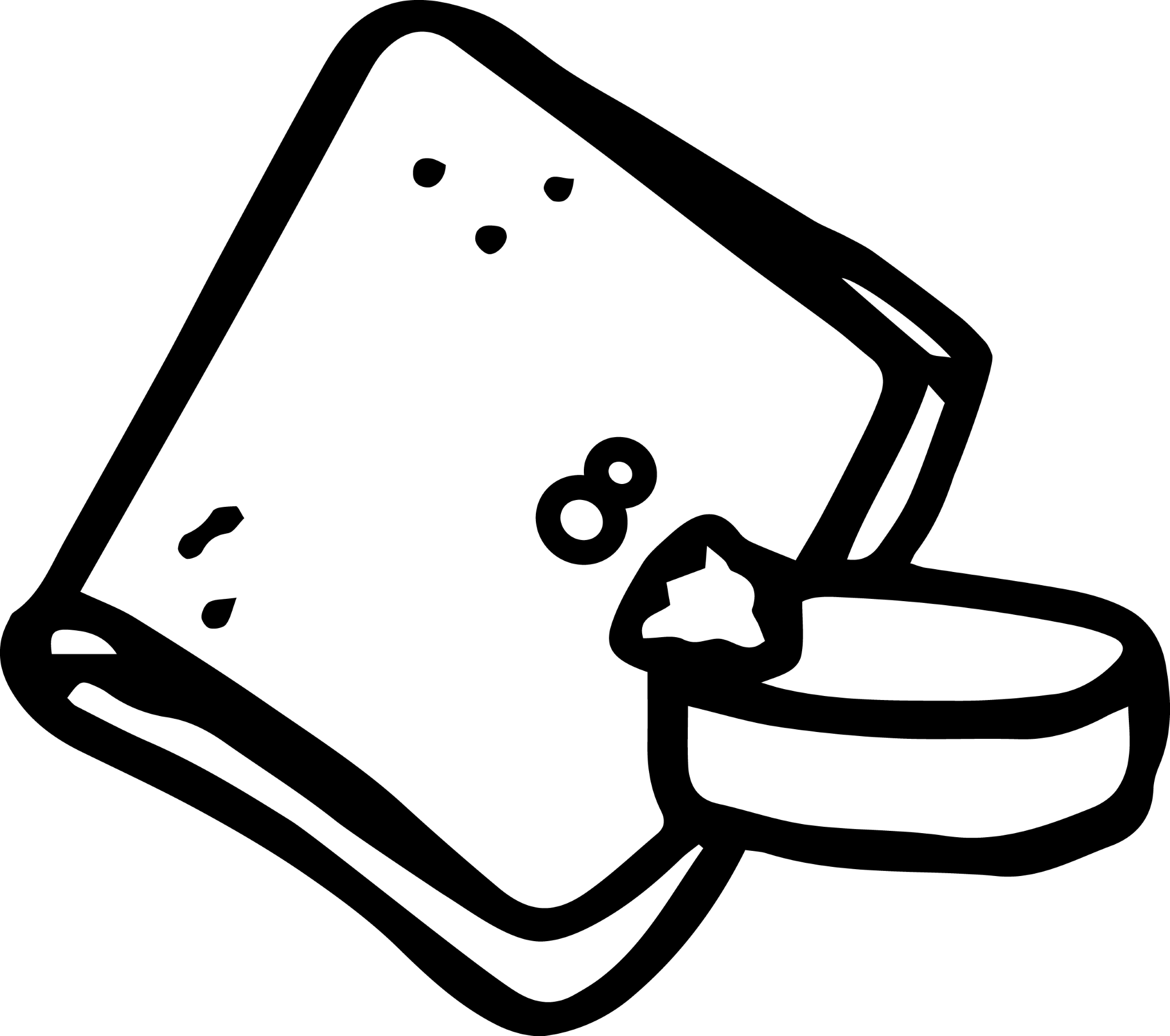 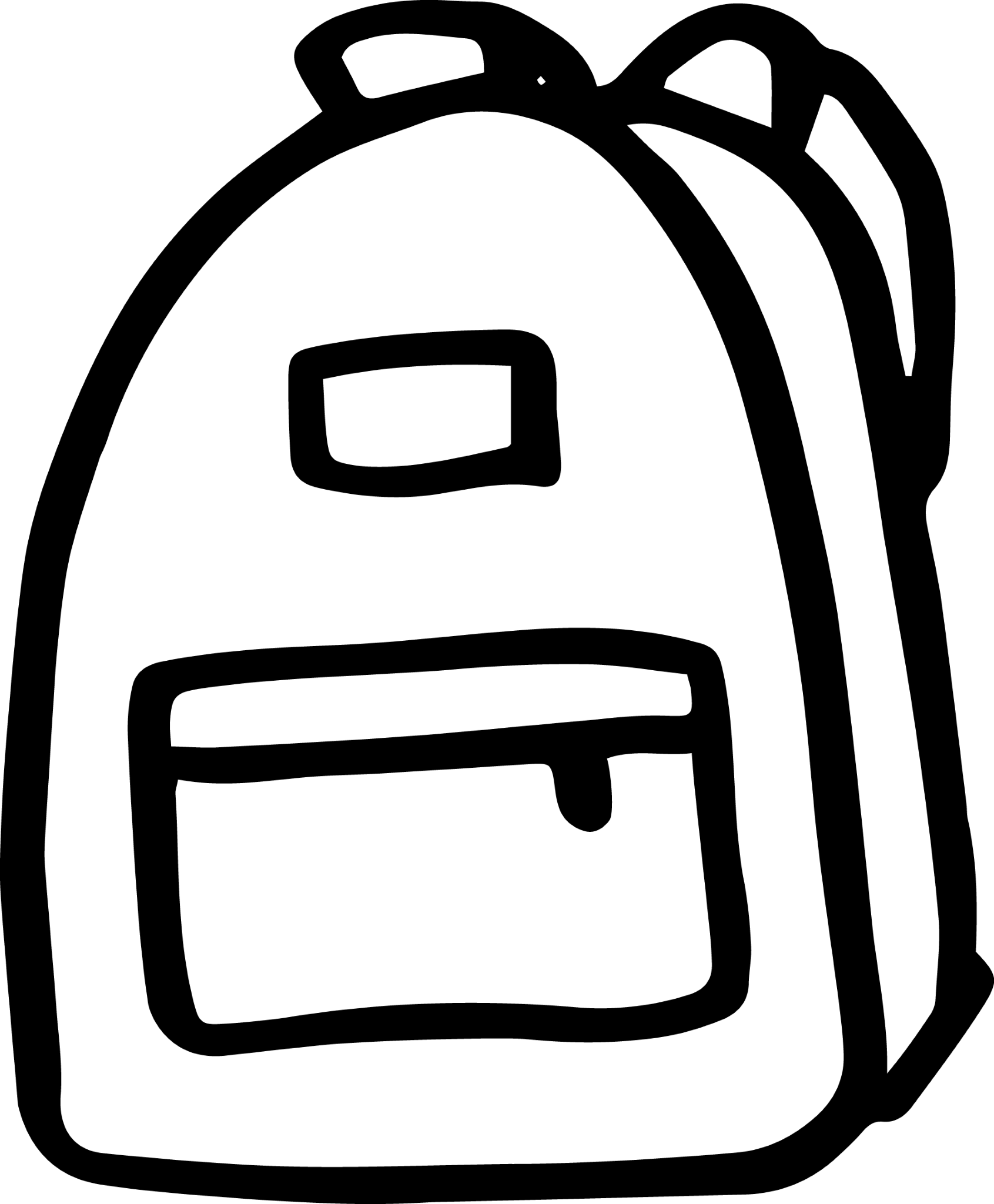 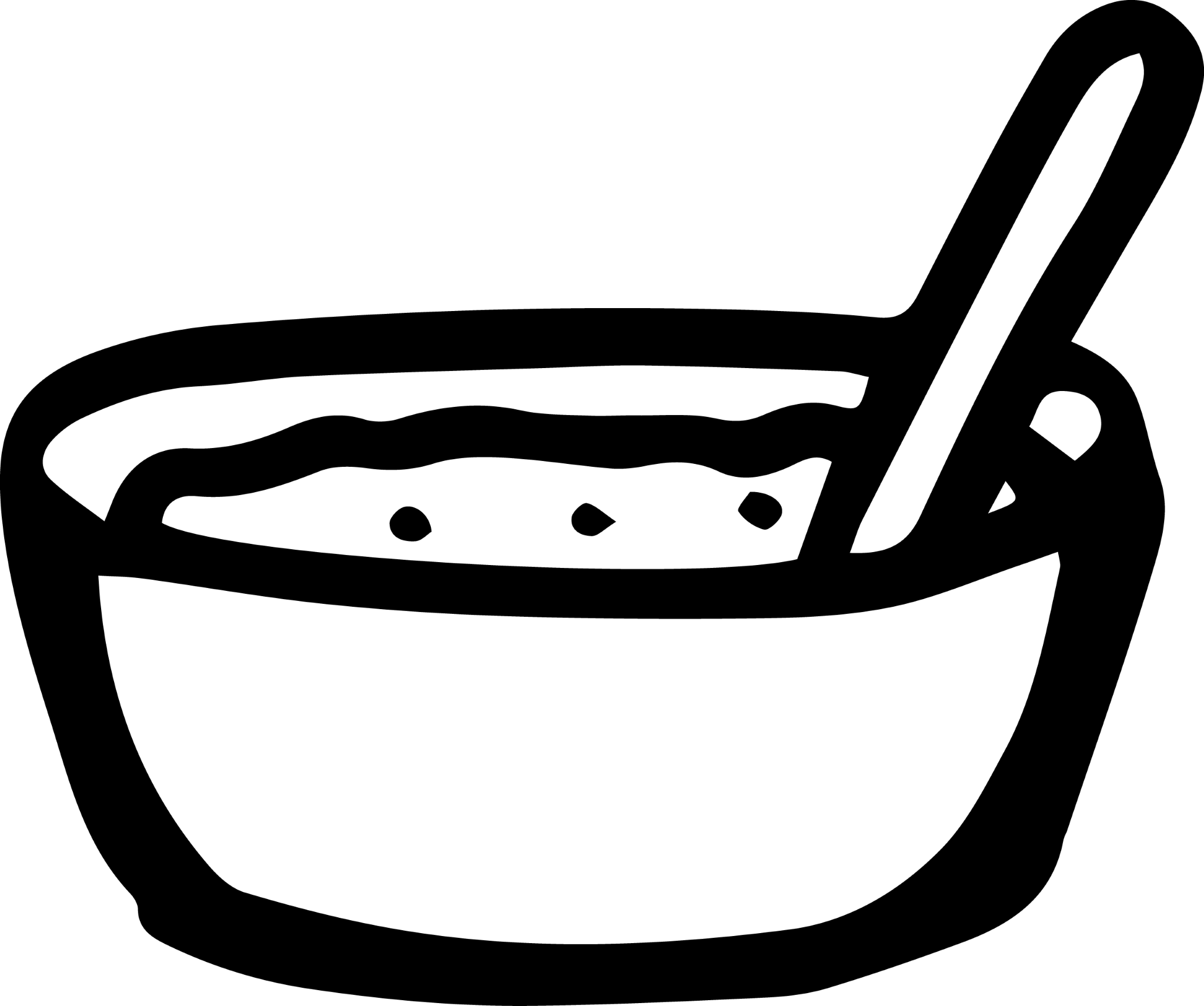 